The Inter-Faith Chapel"A House of Prayer for All People"3680 South Leisure Silver Spring  MD  20906 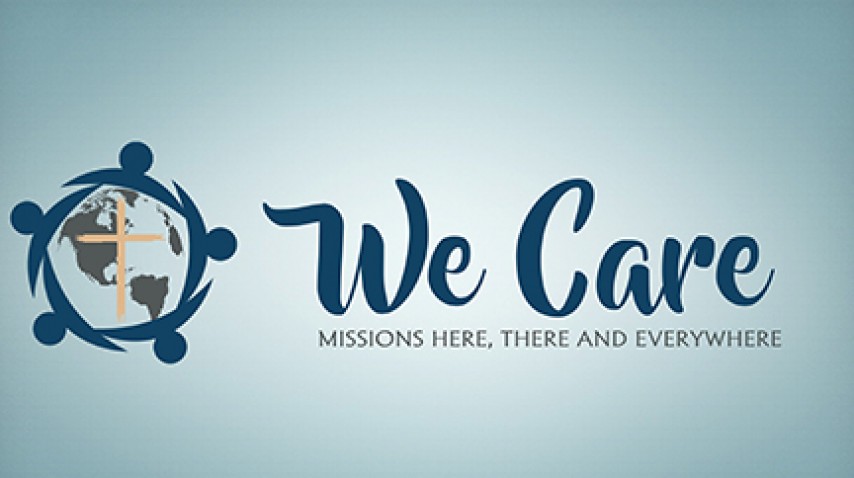 September 23, 2018Eighteenth Sunday after PentecostMission Sunday9:00 AM	           Worship Service  	 11:00 AM  As you enter to worship, please remember to silence your cell phones.     SILENT  MEDITATION  No longer strangers, we are God’s friends.  No longer separated, we are sisters and brothers in Christ.  No walls between us, but windows to relationship and doors to intimacy.  From here, there, and everywhere, we come to gather as one in worship.WORDS OF WELCOME			 		             Dr. Woodie ReaLIGHTING THE PEACE CANDLEWe light this candle as a symbol of our continued hope and ongoing commitmenttowards peace and justice in our world.PRELUDE         	           In Thee Is Gladness             Johann Sebastian BachKevin M. Clemens, Director of Music
CALL TO WORSHIP								   Dr. Woodie Rea	Leader: 		The church is the place where the broken gather.	PEOPLE:	Let us worship God who makes us whole.Leader:		The church is the place where those in need look for help.PEOPLE:	Let us worship God who provides beyond our means.Leader:		The church is the place where everyone is welcome.PEOPLE:	Let us worship God who embraces and cares for all.	Leader: 		Let us worship God who looks at us with eyes of love.	ALL:		Let us reach out to others with hearts of care.				Let us care for those here, there, and everywhere.INVOCATION HYMN	         Called as Partners in Christ’s Service Those who are able are invited to standMusic used by permission, CCLI #1683224CALL TO CONFESSIONPRAYER OF CONFESSION	     				     		     UNISONO God, the circle of our caring is too often bounded on all sides by ourselves.  We think it is important to help the stranger, the hungry, the homeless; but then we forget them as we fill our thoughts with our own concerns.  Forgive us for our apathy and inaction.  Awaken us to the pain of those in poverty and the distress of those in need.  Grant to us the grace of an enlarged love for you and growing care for others.  Through Christ we pray.  Amen.WORDS OF ASSURANCE AN AFFIRMATION OF FAITH Leader:        Let us stand as we are able and join in an affirmation of our faith.ALL:	We believe in God, Known as Creator, Redeemer, and ever Present Spirit.We believe God calls us to share the Good News, care for the sick, care for the hungry, take care of the poor, welcome the stranger, and be a community of care.We believe the Spirit is still moving, still acting, still turning the world upside down with love.We believe the Spirit gives us different gifts to use, all for building up the greater church as a community of care and compassion.We believe the Holy Spirit continues to empower us to do new things, to risk loving, and to venture boldly into God’s world.We believe in God,Beyond us, with us, and within us.  Amen. GLORIA PATRI			Glory be to the Father, and to the Son, and to the Holy Ghost;			As it was in the beginning, is now, and ever shall be,			World without end. Amen. Amen.A LITANY FOR MISSIONS  	  adapted from John Wesley's Rule	Leader:		Do all the good you can,	PEOPLE: 	Offering loving care to others.	Leader:		By all the means you can,	PEOPLE:	In worship or work or play or prayer.	Leader:		In all the ways you can,	PEOPLE:	By extending ourselves beyond ourselves, by helping to provide meals, by offering financial assistance, by talking and listening, by keeping an open mind.	Leader:		In all the places you can,	PEOPLE:	At home or at church, in our community, across the street or across the country, in our homeland or in someone else's.	Leader:		At all times you can,	PEOPLE:	For a moment, or an hour, or a day at a time, during times of being together, as well as moments alone.	Leader:		To all the people you can,	PEOPLE:	People of different color and cultures, creeds and orientations,   Christians or Jews or Muslims, those of other faith backgrounds or those who claim no faith at all.	Leader:		As long as ever you can,	PEOPLE:	Wherever we are in life, and for the rest of your life, we are called to devote ourselves to care, justice, and missions.  Amen.ANTHEM                  Bring Forth the Kingdom      Marty Haugen / Lee Dengler                                           Chancel Choir  MORNING PRAYERLORD’S PRAYER	   						               UNISONOur Father who art in heaven, hallowed be thy name.  Thy kingdom come, thy will be done, on earth as it is in heaven.  Give us this day our daily bread.  And forgive us our sins as we forgive those who sin against us.  And lead us not into temptation, but deliver us from evil.  For thine is the kingdom, and the power and the glory, forever. Amen.SCRIPTURE READING	      Matthew 25: 34-45 		                    NT 35HYMN		                For the Fruits of All Creation        SERMON				“Who Cares?”	                    Mr. John MendezINVITATION TO OFFERINGOFFERTORY     	       Come and Be Joyful           Antonio Vivaldi / Hal Hopson                                        Chancel ChoirDOXOLOGY                                                          (Tune: Lasst Uns Erfreuen)Praise God from whom all blessings flow;Praise God, all creatures here below; Alleluia! Alleluia!Praise God, the source of all our gifts!Praise Jesus Christ, whose power uplifts!Praise Spirit, Holy Spirit!Alleluia! Alleluia! Alleluia! PRAYER OF DEDICATION PASSING OF THE PEACE  CLOSING HYMN 	             Go to the World! BENEDICTION CONGREGATIONAL RESPONSE            		     	     Tune: Ar Hyd Y Nos“Go, my children, with my blessing, never alone.Waking, sleeping, I am with you, you are my own.In my love’s baptismal river I have made you mine forever.Go, my children, with my blessing, you are my own.”POSTLUDE      	                   Be Joyful in the Lord                                  J. S. Bach Kevin Clemens, organistA PARTING THOUGHTWe can't just want kindness in the world, we have to do it, live it...be it!  Mission isn't something you just believe in, it's something you do!”	    - Steve MaraboliWelcome To The Inter-Faith ChapelWe are committed to being “A House of Prayer for All People.”We are seeking to share the Love of God through caring, outreach, study, and worship. We invite you to share with us in this journey. Believing in God whose love and grace are accessible to all, we strive to make our worship service accessible to all.For V isually  I mpaired 		Large Print Bibles are available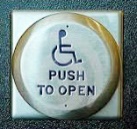 For  H earing   I  mpaired  		Sound Enhancement HeadphonesFor  P hysically I mpaired	 Wheelchair Accessible  Seating    Automated Doors are available at front and side entrancesIf you need help with any of these aids, please ask an usher for assistance.ALTAR FLOWERS	Dedicated by Jane Liang in memory of her husband	Stephen on his September 21 birthdayFLOWER MAKERS	Linda Hamilton and Kimi SugimuraUSHERS 9:00 AM	Louis Katsouros, Head Usher				Pat McConnell, Naomi Rogers, Helen ShockleyUSHERS 11:00 AM	Marilyn Sebastian, Head Usher				Arlene Kaiser, Marlys Moholt, Fredreika SmithGREETERS		9:00 AM      Ruby Ricks				11:00 AM    Shannon Gripper, Jr.        	Delivery of Altar Flowers on Monday, September 24                     Anna Pappas   Tyra ThompsonANNOUNCEMENTS & OPPORTUNITIESGREETING TO VISITORS   We extend a special welcome to you and hope that you will return to be with us again soon.  We would appreciate having a record of your attendance today.  Please sign the Visitor Register located in the narthex and be sure to pick up an Inter-Faith Chapel coffee mug as our small gift.  Also, please make your presence known to one of our pastors, we would enjoy being in conversation with you. Thank you for coming!NEW MEMBER / AFFILIATE   REGISTER   If you are interested in joining The Inter-Faith Chapel, please let us know by signing the Member / Affiliate Register located near the coat room in the narthex.  We will be in touch with you to joyfully welcome you into the full fellowship of this congregation.FALL BIBLE STUDIES   Several Bible studies will be offered in the fall.  You may consult the Courier or the Fall 2018 Christian Education booklet available in the Narthex for all the specific details.  Register by calling 301-598-5312 by the listed deadline.Letters to the Seven Churches taught by Dr. Lee:  a study of the letters in Revelation. Meets on Mondays at 10:30 am, continuing on Monday, September 26.  You are welcome to come if you have not registered, but it is too late to order books.How We Got the Bible taught by Bill Pailen.  Meets on Thursdays at 2:00 pm starting on Thursday, October 4.  Register by September 23.Unafraid:  Living with Courage and Hope in Uncertain Times taught by Dr. Rea.  Meets on Tuesdays at 10:30 am starting on Tuesday, October 16.  Registration deadline is October 7.The women’s Bible study is continuing their discussion of Growing Older, Growing Wiser.  All women are invited to join this group which will resume meeting on Thursday, September 27 at 1:15 pm.  INTER-FAITH MEN   All men are invited to the regular gathering of the Inter-Faith Men in the Chapel Fellowship Hall on Wednesday, September 26 at 10:00 am.  This meeting will be a friendly game of Bible Football, a fun, non-threatening trivia competition complete with prizes!  Come join us for fellowship and spiritual growth.APPLE PICKING AND LUNCH    Our Inter-Faith fellowship invites all to lunch at the Olney Ale House, followed by apple picking at Larriland Farm in Howard County.  Meet at 12:00 noon on Wednesday, September 26 in The Chapel parking lot to carpool.  Register by Monday, September 24 by calling 301-598-5312 or by going to www.inter-faithchapel.org.  We will need volunteers to drive. No payment in advance is necessary, bring money for your purchases.  This trip involves walking on uneven ground.DEMENTIA PROGRAM   Learn more about various forms of dementia, symptoms and risk factors at Everything You Wanted to Know about Dementia but Were Afraid to Ask on Thursday, September 27 at 10:00 am.  Terry Ullman, MSW will be the presenter at this program sponsored by Brooke Grove Foundation.  Register by calling 301-598-5312 no later than September 24.CHRISTMAS CRAFTERS    New crafters are welcome to join this group to make items for Christmas gift bags.  The next meeting is Thursday, September 27 at 10:00 am in the Chapel library.  Bring a sample of your work and an estimate of the number of items you can make.CAPS FOR KIDS   Do you knit or crochet?  The Leisure World Committee for the Homeless and Working Poor is collecting handmade knitted or crocheted winter caps for kids.  A container is available in the Narthex of the Chapel until October 31.  All sizes are needed.  Please place the caps in a plastic bag and drop in the box.  The caps will be delivered to the Interfaith Clothing Center to be distributed to children in need.BLESSING OF THE ANIMALS SERVICE    On Saturday, October 6 at 10:00 am, The Chapel will hold our annual Blessing of the Animals service in the Fellowship Hall to celebrate the special relationships we have with our beloved pets.  All pets are invited to bring their human friends for this special service!CAREGIVER COLLEGE   The Alzheimer’s Association is presenting a series of programs here in Fellowship Hall to teach how to improve your life when you have to deal with dementia.  The next session is Effective Communications on Thursday, October 11 at 10:30 am.  RSVP by calling Arden Courts at 301-847-3051.CHAPEL CALENDARMonday, September 24         10:30 AM	Bible Study:  						Letters to the Seven Churches 				 2:00 PM	Sandwich MakersTuesday, September 25	   12:00 PM	Staff Meeting				  1:30 PM	Handbells				  1:30 PM	Outreach				  3:00 PM	CouncilWednesday, September 26	   10:00 AM	Inter-Faith Men				10:00 AM 	Women’s Chorus				12:00 PM	Meet to go to Lunch and Apple PickingThursday, September 27	  10:00 AM	Dementia Workshop			  10:00 AM	Christmas Craft Group				 1:15 PM	Women’s Bible Study			    7:00 PM	Chancel ChoirFriday, September 28	  10:00 AM	Knitting         THE INTER-FAITH CHAPEL3680 South Leisure World Blvd.Silver Spring, MD 20906www.inter-faithchapel.orgCHAPEL OFFICE HOURS9:00 AM - 3:00 PM      Monday – Friday   301-598-5312Rev. Dr. Woodie Rea, Senior MinisterRev. Dr. Ramonia Lee, Minister of Congregational LifeKevin M. Clemens, Director of MusicLinda Faith, Administrator/Facilities ManagerBonnie Bonner, Administrative SecretarySteve Buck, Gary Carpenter, Video Technicians and Sextons